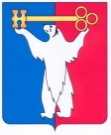 АДМИНИСТРАЦИЯ ГОРОДА НОРИЛЬСКАКРАСНОЯРСКОГО КРАЯПОСТАНОВЛЕНИЕ21.10.2020                                                г. Норильск                                                № 528О внесении изменений в постановление Администрации города Норильска от 28.04.2017 № 182В целях урегулирования отдельных вопросов, связанных с реализацией программных мероприятий в сфере профилактики терроризма и экстремизма на территории муниципального образования город Норильск на 2019-2021 годы, в соответствии с Указом Президента Российской Федерации от 29.05.2020 № 344 «Об утверждении Стратегии противодействия экстремизму в Российской Федерации до 2025 года», ПОСТАНОВЛЯЮ:1. Внести в программные мероприятия по профилактике терроризма и экстремизма на территории муниципального образования город Норильск на 2019 – 2021 годы, утверждённые постановлением Администрации города Норильска от 28.04.2017 № 182 (далее – Программные мероприятия), следующие изменения:1.1. Абзац восьмой раздела 2 «Цели, задачи и механизм реализации программных мероприятий» Программных мероприятий изложить в следующей редакции:«Исполнители Программных мероприятий: Управление по делам культуры и искусства Администрации города Норильска, Управление имущества Администрации города Норильска, Управление по спорту Администрации города Норильска, Управление административной практики Администрации города Норильска, Управление общего и дошкольного образования Администрации города Норильска, Управление по делам гражданской обороны и чрезвычайным ситуациям Администрации города Норильска, отдел обращений граждан Администрации города Норильска, отдел по взаимодействию с правоохранительными органами Администрации города Норильска, МКУ «Управление капитальных ремонтов и строительства», МБУ «Молодежный центр», МКУ «Служба спасения», МКУ «Управление социальной политики», МКУ «Управление жилищно-коммунального хозяйства».».1.2. В таблице раздела 3 «Перечень программных мероприятий» Программных мероприятий:1.2.1. По всему тексту слова «Управление социальной политики Администрации города Норильска», «Управление жилищно-коммунального хозяйства Администрации города Норильска» заменить словами «МКУ «Управление социальной политики»», «МКУ «Управление жилищно-коммунального хозяйства»» соответственно.1.2.2. Дополнить строкой 43 следующего содержания:«».2. Опубликовать настоящее постановление в газете «Заполярная правда» и разместить его на официальном сайте муниципального образования город Норильск.И.о. исполняющего полномочия Главы города Норильска                                                                                   А.В. Малков43Проведение мониторинга средств массовой информации и информационно-телекоммуникационных сетей, включая сеть «Интернет», в целях пресечения распространения экстремисткой идеологии и выявления экстремистских материалов, в том числе содержащих призывы к подготовке и совершению террористических актовОтдел по взаимодействию с правоохранительными органами Администрации города НорильскаФинансирование не требуется----